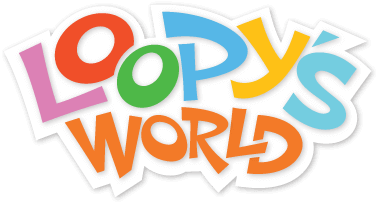 FORMULARZ REZERWACJI – SZKOŁY PODSTAWOWEZasady obowiązujące grupę: 1. Obowiązuje taki sam pakiet dla całej grupy. 2. Do Centrum NIE MOŻNA wnosić własnych napojów i jedzenia. 3. Wszyscy bawią się bez butów, ale zawsze w skarpetkach. 4. Paragon wystawiany jest na rzeczywistą liczbę dzieci pod warunkiem, że podczas pierwszej godziny trwania wizyty Organizator potwierdzi liczbę dzieci. Płatność za wizytę następuje podczas wizyty w recepcji (gotówką lub kartą). 5. Podczas pobytu w Loopy's World dzieci pozostają pod nadzorem Opiekunów szkolnych . 6. Oferta przeznaczona jest dla grup min. 15 dzieci w wieku od 4 do 13 lat. 7. Oferta obowiązuje od poniedziałku do piątku do 26 czerwca 2020r. Prosimy o zaznaczenie poniższych informacji (dwa pierwsze punkty są konieczne do realizacji wizyty).  Potwierdzam, iż zapoznałem się z Zasadami obowiązującymi grupę w trakcie wizyty w Loopy’s World  Wyrażam zgodę na przetwarzanie moich danych osobowych w celu realizacji wizyty w Loopy’s World. Wyrażam zgodę na dodanie mojego maila do newslettera dla nauczycieli Loopy’s World, chcę na bieżąco być informowana/ny o nowościach w Loopy’s World. Data i miejsce: 									Podpis Organizatora:Loopy’s World / Kobierzyce, pow. Wrocław, /aleja Czekoladowa 20, 55-040 / www.loopys.pl , tel.: 737 – 636 – 627 WYBIERZ DATĘ I RODZAJ WIZYTY: Loopy’s World / Kobierzyce, pow. Wrocław, /aleja Czekoladowa 20, 55-040 / www.loopys.pl , tel.: 737 – 636 – 627 MOŻLIWOŚĆ WYBORU DODATKOWEGO POCZĘSTUNKU:OBOWIĄZUJE TAKI SAM PAKIET DLA CAŁEJ GRUPY DLA OPIEKUNÓW: KAWA/HERBATA GRATIS + 15% ZNIŻKI NA DANIA Z RESTAURACJIDODATKOWE ATRAKCJE:PODPIS ORGANIZATORA:……………………………………..Loopy’s World / Kobierzyce, pow. Wrocław, /aleja Czekoladowa 20, 55-040 / www.loopys.pl , tel.: 737 – 636 – 627 NAZWA SZKOŁYNAZWA SZKOŁYADRES SZKOŁYADRES SZKOŁYOSOBA KONTAKTOWAOSOBA KONTAKTOWANUMER KONTAKTOWYE-MAILILOŚĆ DZIECIDATAILOŚĆ OPIEKUNÓWWIEK DZIECIWIZYTA POZA OKRESEM MIKOŁAJEK I DNIA DZIECKA:WIZYTA W OKRESIE MIKOŁAJEK 02.12 -13.12.2019 I DNIA DZIECKA 25.05-12.06.2020 :EDU PAKIET 30zł/dziecko:Wejście 3hSwobodna zabawa Napój (jeden dla całej grupy)kompot lemoniadaPrzekąska (jedna dla całej grupy)pizza frytki owocowy jogurt Zajęcia edukacyjneWybierz temat zajęć (zajęcia odbywają się w trakcie wizyty i trwają ok. 30min)PIERWSZA POMOCDBAM O ŚWIATZDROWO NA SPORTOWOMEGA PAKIET 32zł/dzieckoWejście 4hSwobodna zabawaPrzejazd autkiem/kolejkąNapój (jeden dla całej grupy)kompot lemoniadaPrzekąska (jedna dla całej grupy) pizza frytki owocowy jogurt Lód na deserdodatkowe zajęcia +2zł/dziecko Temat zajęć: ……………………..SUPER PAKIET 27zł/dzieckoWejście 2,5hSwobodna zabawa Napój (jeden dla całej grupy) kompot lemoniadaPrzekąska (jedna dla całej grupy)pizza frytki owocowy jogurtMEGA PAKIET 32zł/dzieckoWejście 4hSwobodna zabawaPrzejazd autkiem/kolejkąLód na deserNapój (jeden dla całej grupy)kompot lemoniadaPrzekąska (jedna dla całej grupy) pizza frytki owocowy jogurt SUPER PAKIET 30zł/dzieckoWejście 2,5hSwobodna zabawa Napój (jeden dla całej grupy) kompot lemoniadaPrzekąska (jedna dla całej grupy)pizza frytki owocowy jogurtWEJŚCIE POZA PAKIETEM □ Wstęp na 2,5 h – 22 zł □ Wstęp na 1,5 h – 19 złWEJŚCIE POZA PAKIETEM □ Wstęp na 2,5 h – 25 zł □ Wstęp na 1,5 h – 21 złNAPÓJ 3,5zł/dzieckoNAPÓJ 3,5zł/dzieckoPRZEKĄSKA 4zł/dzieckoPRZEKĄSKA 4zł/dzieckoLemoniada 0,4lTrójkąt pizzyKompot 0,4l FrytkiDzbanek wody 1lOwocowy jogurt DANIE OBIADOWE 10zł/ dzieckoDANIE OBIADOWE 10zł/ dzieckoNuggetsy z frytkami i surówką 1 przejazd autkiem/kolejką 4zł/dziecko2 przejazdy autkiem/kolejką 7zł/dziecko